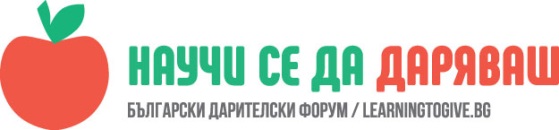 УРОК: Реагиране при бедствия и аварии Стефка Пенева, учител в СУЕЕ „Св. Константин-Кирил Философ”, гр. РусеЧасовете са  проведени в III„A“ клас на 06.11.2017 г. и 13.11.2017г.„Опасности има навсякъде и трябва да знаем как да се пазим“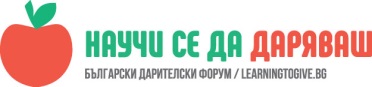 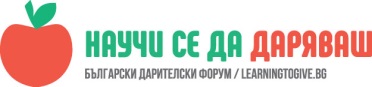 Целта на урока е запознаване на учениците с видовете природни бедствия. Формиране на знания и умения за правилно поведение при бедствия и аварии.  Материали маркери листи за напомняне и бележкиОписание1 часУрокът започнах на 06.11. с игра  на асоциации и какво правим при  посочени от мен природни бедствия.  Припомних на учениците какво е природно бедствие и авария.На гости ни бяха дошли какички от 7 клас, които припомниха важните правила за безопасност и как да реагират правилно третокласниците при бедствия и аварии.Коментирахме, че най-важно е да запазим самообладание, от кого да потърсим помощ ,на кой телефон можем да се обадим за съдействие, как да се представим и какво задължително като инфирмация да подадем.Поставих на учениците задача да изработят модел на автомобил на „Гражданска защита“ . Докато работиха учениците, коментирахме за специалните сигнали и режим на колите на гражданска защита, полиция, бърза помощ и пожарна. Насочих вниманието на децата към  благородните професии на хората, които са в служба на  другите.2 часУрокът продължих на 13.11 с игра „ Кой съм аз“. С насочващи от мен въпроси си припомнихме какво е  природно бедствие и какво е  авария. Дискутирахме какво може да предизвика пожар, как да реагираме правилно и какви правила за безопасност трябва да следват всички.  Говорихме за стихийните бедствия и какво да правим при силни ветрове и при гръмотевична буря. Направихме изводи как да постъпваме ако сме  у дома и как ако сме на открито.(Идеята беше да броведем и учебна евакуация, но поради лошото време, не успяхме да осъществим. Така планираната учебна евакуация направихме малко по-късно следващите дни, когато заради грешка при профилактиката на сигналите за пожарна безопасност, се включи сигналното известяване и цялото училище се евакуира за няколко минути.)Часът приключи със самооценка на учениците. Децата коментираха кое им е било лесно, кое ги е затруднило какво задължително трябва да спазват и запомнят. „Страшно е да си сам при  буря“„Водата и огънят може  да помагат,  но може и много опасности да крият “ „ Трябва да бъдем умни и да се пазим от беди“„Знам какво да правя, но ми е  трудно се запазва самообладание“„Опасности има навсякъде и трябва да знаем как да се пазим“